Weekly plan – English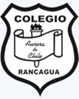 Bastián González6thLearning objective: Desarrollar habilidades de escitura y lectura Oa 7 – 9, 14-16  Content: Unit 1 – Food and HealthSkills:Skills:  Writing and Reading skillsWeekly objective: Identificar las propiedades nutritivas de los alimentosConocer una dieta balanceada